AYVALIKBalıkesir ili'nin Ege Bölgesi'nde ve Yunanistan'nın Midilli adası'nın tam karşısında yer alan önemli ve keyifli bir turizm beldesidir. Geçmişte, bölgede bulunan çok sayıdaki koylar Korsanlar için sığınak görevi görüyormuş. Rum nüfusun daha hakim olduğu bölgede Rumların inşa ettiği yapılar çoğunlukta. Cunda'da doğa ve kültür turizmiyle iç içe bulunan tarihi taş evler ilk göze çarpanlardandır.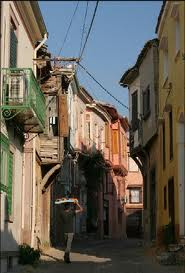 Çam ormanları ve Zeytin ağaçları ile kaplı bölge '' Ayvalık Adaları '' adı verilen takımadalara sahip. Alibey(cunda), Kaşık, Poyraz, Kamış, Büyükkuruada ve Güvercinada irili ufaklı çok sayıdaki adalardan bazıları. Kuzey Ege Adaları coğrafi bölgesinin yönetim merkezi olan Midilli Adası ve Şehri çıplak gözle görülebilecek yakınlıkta.İlçenin Ege Denizi'ne olan kıyıları 34 km. Ayvalık ilçesinde dağlar denize dik uzandığından kıyılar girintili çıkıntılı. Kıyı boyunca uzanan burunlar ve koylar görsel bir şölen sunuyor. Turizm alanında büyük bir potansiyele sahip olan ilçede başta Şeytan Sofrası olmak üzere çeşitli doğal güzellikleri olmakla birlikte, özellikle eski Rum evleri ve yapılarına dayanan kültür turizmi de gelişmiş. Sarımsaklı Plajları ve Alibey Adası'nda ise deniz turizmi ön plana çıkmıştır.İlçe, son yıllarda Ege Adaları'ndan çok sayıda günübirlik misafir akınına uğruyor. Bu ziyaretlerin amacı genellikle alışveriş. Bu durum ciddi ekonomik girdi oluşturmaya başlayınca ilçe dükkânlarının vitrinleri Yunanca yazılar ile dolmaya başlamış. Ayvalık'ın merkezinde her perşembe günü büyük bir pazar kuruluyor. Özellikle Yunanistan'ın Midilli ilinden olmak üzere, on binlerce Yunan'lı turist günü birlik bu pazara geliyorlar. Son yıllarda Ayvalık'a gelen turistlerin çevre ilçelere de uğraması özellikle Ayvalık-Edremit arasında tatlı bir rekabete yol açmış.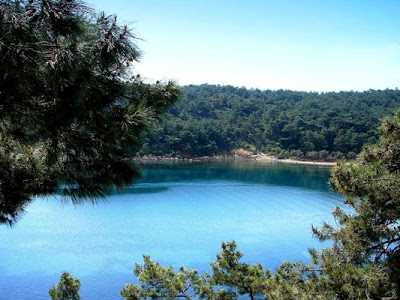 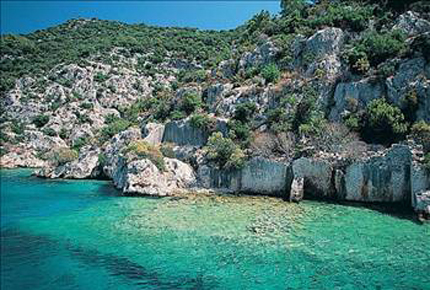 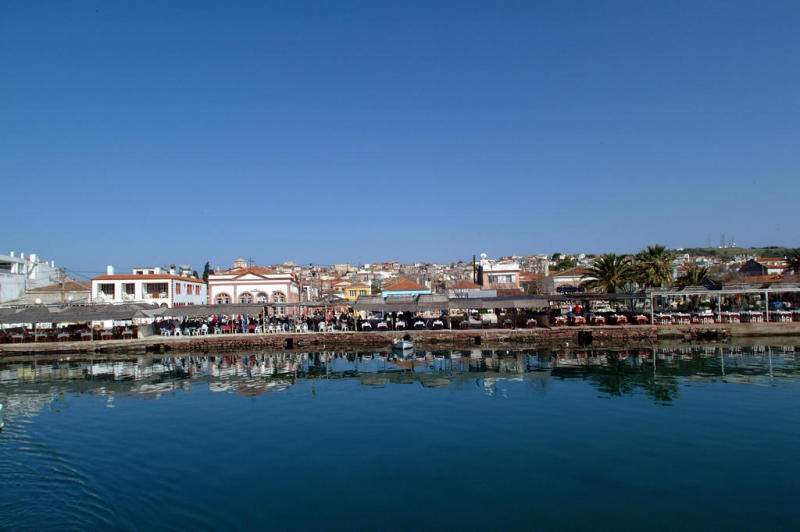 